Friday 17th December Phonics Activity Use your phonics sounds to spell the Christmas CVC words 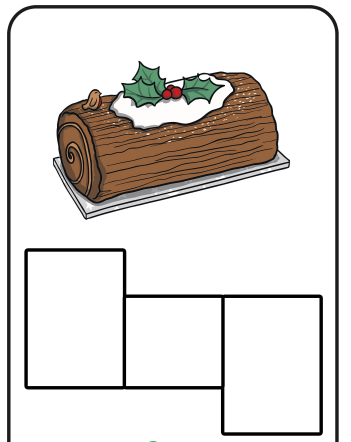 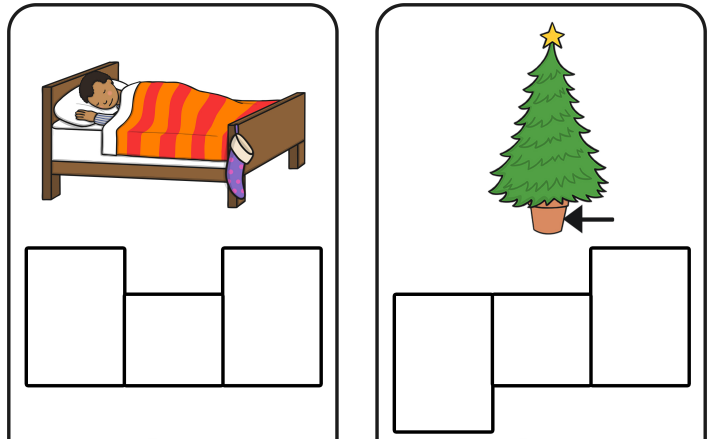 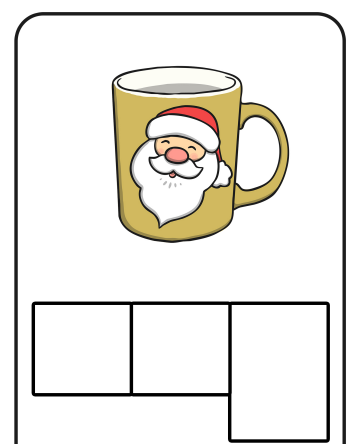 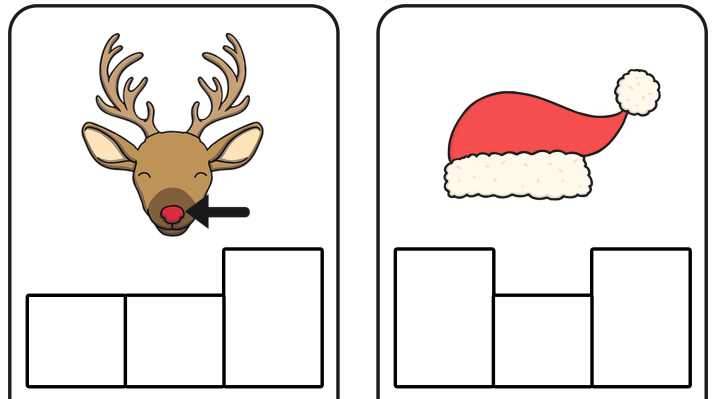                    Challenge Can you write a sentence for each picture? Remember to use finger spaces, capital letters and full stops. 